Balatonföldvár, 2016. december 27-30.A verseny helye: Jogar Hotel***, Balatonföldvár, Spur István u. 18. A gyönyörű szálloda a város központjában, a vasútállomástól és a vízparttól mindössze kétszáz méterre található, nyugodt környezetben. Szobái 2 ágyasak, fürdőszobásak, színes televízióval és kis hűtőszekrénnyel felszereltek, egy részük pótágyazható. A wellness részlegen a 250 m2-es térben masszázs, finn szauna, jacuzzi, szolárium, valamint konditerem áll rendelkezésre. A parkolás ingyenes. Bővebben lásd a www.jogarhotel.hu honlapon. Versenyterem, szállás, étkezés egy helyen!  A verseny rendezője: a Hűvösvölgyi Sakkiskola Sport Club (HÜSI SC).  Résztvevők: az A) csoportban max. 2199 értékszámmal, versenyengedéllyel vagy FRD befizetéssel rendelkező sakkozók, a B) csoportban mindenféle megkötés, így versenyengedély nélkül is bárki játszhat. A B) csoport minimum 4 fő nevezése esetén indul.A verseny programja:december  27-én, kedden:		  8.30 -   9.45 	regisztráció   9.45 -		megnyitó10.15 -		1. forduló15.00 -		2. fordulódecember  28-án, szerdán:	  9.30 - 		3. forduló14.00 - 		4. forduló17.30 - 19.30	villámverseny (minden érdeklődőnek)	  december  29-én, csütörtökön:	  9.30 - 		5. forduló14.30 - 		6. fordulódecember  30-án, pénteken:	  9.30 - 		7. fordulócca. 13.15	eredményhirdetés az utolsó játszma befejezését követően 15 percen belülA lebonyolítás formája: 7 fordulós svájci rendszer, két külön csoportban. Játékidő, tempó:  az A) csoportban 70-70 perc + lépésenként 30 másodperc többletidő zászlóleesésig.                 A B) csoport résztvevői fordulónként két mérkőzést játszanak, 45-45 perces gondolkodási idővel, váltott színekkel, gyorsított játszmabefejezéssel. Várakozási idő egységesen 30 perc.Játszma közben, a játékosnál nem lehet sem mobiltelefon, sem bármi más olyan elektronikus eszköz, mely a verseny helyszínén sakk lépéseket produkálhat tulajdonosaik számára. Megengedett azonban az ilyen eszközök tárolása a játékosok táskáiban, míg azok kikapcsolt állapotban vannak. A játékos az ilyen eszközt tartalmazó táskát nem viheti magával sehová a versenybíró engedélye nélkül.A verseny főbírója: Valis János nemzetközi versenybíró.A holtversenyek eldöntése: 1.) Buchholz-értékelés 2.) Berger-Sonneborn-értékelés 3.) teljesítmény-mutató (TPR) 4.) sorsolás.Díjazás: az A) csoportban: díjalap a befizetett nevezési díjak 50 százaléka (3-6 fődíj, különdíjak). Az I. díj garantáltan minimum 15.000.- Ft, legalább 40 induló esetén minimum 25.000.- Ft, a B) csoportban: tárgydíjak, a nagyobb létszámú korcsoportokat/kategóriákat külön díjazva. Nevezési díj: A) a FIDE Openre: 1900-2199 FIDE értékszámmal 4000.- Ft, 1600-1899 FIDE értékszámmal 5000.- Ft, 1599 vagy alacsonyabb FIDE értékszámmal és FIDE értékszám nélkülieknek 6000.- Ft, a B) csoportban: 4000.- Ft.      Nevezési díjkedvezmény (mindkét csoportban): ifiknek, nőknek, szenioroknak (60 év felett), Somogy megyeieknek, hüsiseknek (csak egy jogcímen) 1000.- Ft + a szállást sportkörünknél megrendelőknek további 1000.- Ft (tehát akár 2000 Ft/fő is lehet!).Részvételi költségek: Szállás (svédasztalos reggelivel) 2 ágyas, balkonos szobában az 1. vagy a 2. emeleten 5600.- Ft/fő/éj, 2 ágyas, balkon nélküli szobában a 3. emeleten 5200.- Ft/fő/éj. 1 ágyas szobában 9000.-, ill. 8500.- Ft/fő/éj, pótágyon 12 év felettieknek 4200.- Ft/fő/éj, pótágyon 3-12 év közöttieknek 2800.- Ft/fő/éj. Menüsoros ebéd vagy vacsora 2000.- Ft / felnőtt adag, 1400.- Ft / gyermek adag, IFA (18 év felettieknek) 420.- Ft/éj. Bármilyen összetételű ellátás kérhető. A wellness szolgáltatások kedvező, de külön fizetendő díjért vehetők igénybe.Szállás már december 26-ától is rendelhető. Egy felnőtt szállása, IFÁ-ja és teljes ellátása 27-én ebédtől 30-án ebédig 2 ágyas, balkonos szobában 32.060.- Ft. A fenti kedvezményes árak a rendezőkön keresztül történő rendelés esetén érvényesek. A helyszíni fizetést SZÉP kártyával is lehet teljesíteni.  A megadott árak és nevezési díjak csak akkor érvényesek, ha a teljes nevezési díj, valamint a többi költség 20 %-a december 18-ig előlegként befizetésre kerül – a rendezők egyidejű értesítése mellett - a HÜSI SC 65100149-10003970 sz. számlájára vagy készpénzzel. Ezt követő előleg-fizetés vagy nevezés esetén a szállásköltségnél 10 %, a nevezési díjnál 1000.- Ft/fő, helyszíni nevezéskor 2000.- Ft/fő pótdíjat számítunk fel.    Nevezés: lehetőleg előzetesen, írásban. Helyszíni nevezést december 27-én 9.15-ig tudunk elfogadni. Nevezési cím: HÜSI SC, 1028 Budapest, Gyöngyvirág u. 13., tel./fax: (36 - 1-) 397-1719, 398-7220, E-mail: husi.sc@gmail.com . Minden – dec. 25-ig beérkezett - nevezést visszaigazolunk. A nevezésekben kérjük megadni: a kért ellátást (pontosan meghatározva), valamint a FIDE azonosítószámot és értékszámot, ennek hiányában a pontos születési időt.Felvilágosítást a következő üzenetrögzítős telefonokon adunk: 1-397-1719 vagy 20-934-3066. Honlap: www.husi-sc.hu .Budapest, 2016. november 4.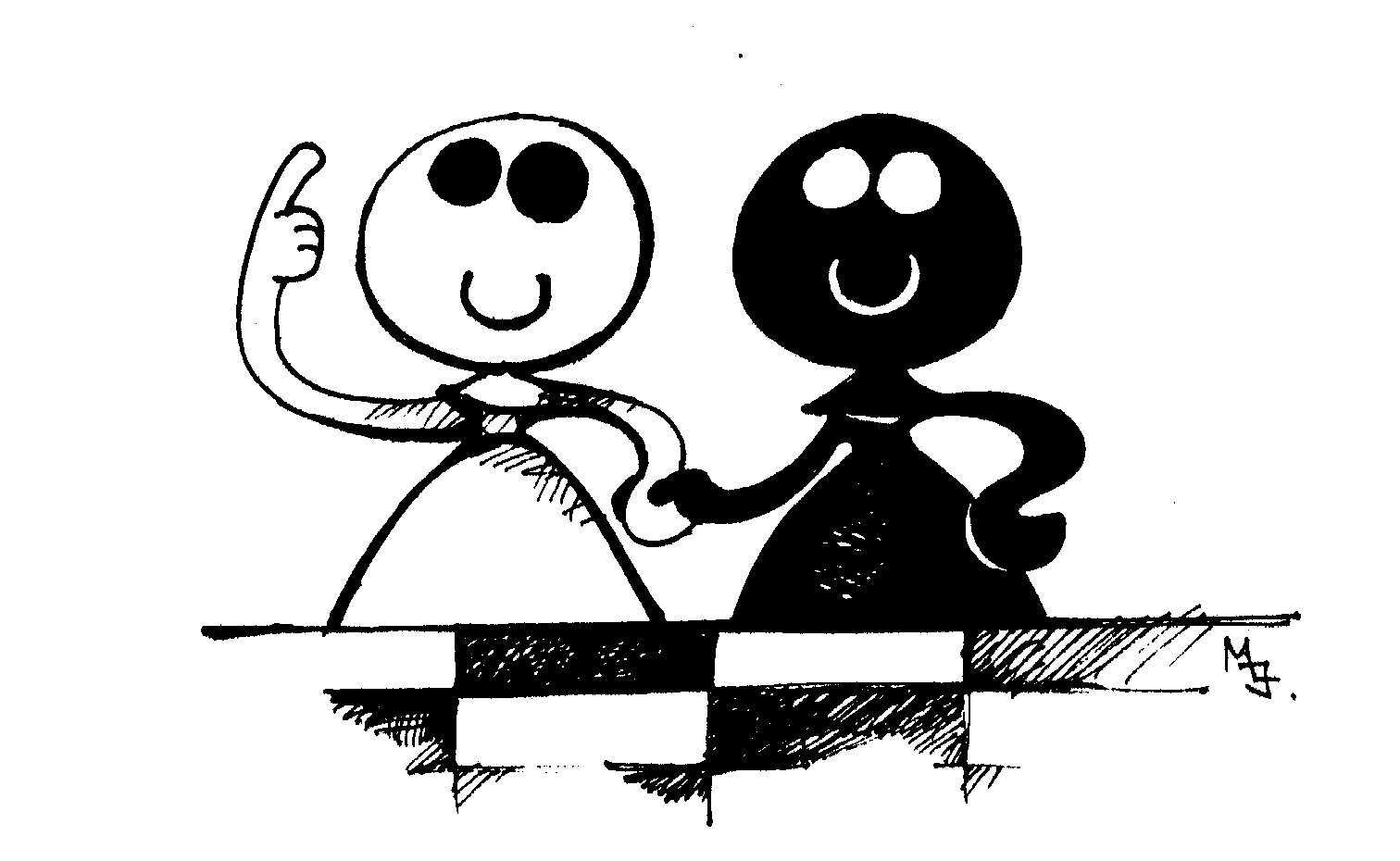 XI. Téli Balaton Nyílt SakkversenyA) - FIDE értékszámszerző csoportB) – ifjúsági / amatőr csoport